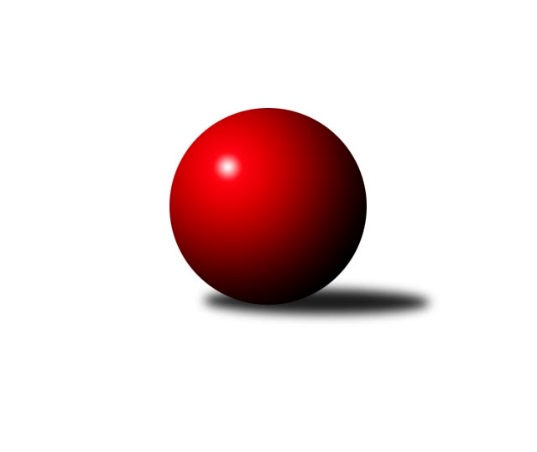 Č.3Ročník 2022/2023	9.10.2022Nejlepšího výkonu v tomto kole: 1311 dosáhlo družstvo: SK Baník Ratíškovice AJihomoravský KP dorostu 2022/2023Výsledky 3. kolaSouhrnný přehled výsledků:SKK Dubňany 	- KK Slovan Rosice	3:1	1122:959	4.0:2.0	9.10.SK Baník Ratíškovice B	- TJ Lokomotiva Valtice  	2:2	1114:1143	4.0:2.0	9.10.KK Moravská Slávia Brno	- SK Baník Ratíškovice A	0:4	1198:1311	2.0:4.0	9.10.SK Podlužan Prušánky 	- TJ Sokol Vracov B		dohrávka		10.10.KK Vyškov	- TJ Sokol Husovice		dohrávka		26.10.Tabulka družstev:	1.	SKK Dubňany	3	3	0	0	10.0 : 2.0 	14.0 : 4.0 	 1094	6	2.	SK Baník Ratíškovice A	3	2	1	0	10.0 : 2.0 	13.0 : 5.0 	 1261	5	3.	KK Moravská Slávia Brno	3	2	0	1	6.0 : 6.0 	11.0 : 7.0 	 1165	4	4.	KK Vyškov	2	1	1	0	5.0 : 3.0 	5.0 : 7.0 	 1067	3	5.	TJ Lokomotiva Valtice 	3	1	1	1	6.0 : 6.0 	8.0 : 10.0 	 1065	3	6.	SK Baník Ratíškovice B	2	0	2	0	4.0 : 4.0 	7.0 : 5.0 	 1165	2	7.	SK Podlužan Prušánky	2	0	1	1	2.0 : 6.0 	4.0 : 8.0 	 923	1	8.	KK Slovan Rosice	2	0	0	2	2.0 : 6.0 	4.0 : 8.0 	 1029	0	9.	TJ Sokol Vracov B	2	0	0	2	2.0 : 6.0 	4.0 : 8.0 	 800	0	10.	TJ Sokol Husovice	2	0	0	2	1.0 : 7.0 	2.0 : 10.0 	 976	0Podrobné výsledky kola:	 SKK Dubňany 	1122	3:1	959	KK Slovan Rosice	Josef Šesták	 	 168 	 189 		357 	 2:0 	 247 	 	130 	 117		Matěj Tesař	Tomáš Jančík *1	 	 174 	 180 		354 	 0:2 	 401 	 	207 	 194		Adam Šoltés	Tomáš Goldschmied	 	 214 	 197 		411 	 2:0 	 311 	 	164 	 147		Dan Šrámekrozhodčí: Pavel Holomekstřídání: *1 od 77. hodu Patrik JurásekNejlepší výkon utkání: 411 - Tomáš Goldschmied	 SK Baník Ratíškovice B	1114	2:2	1143	TJ Lokomotiva Valtice  	Laura Jaštíková	 	 157 	 172 		329 	 0:2 	 448 	 	213 	 235		Zbyněk Škoda	Kristýna Ševelová	 	 210 	 194 		404 	 2:0 	 371 	 	193 	 178		Romana Škodová	Viktorie Nosálová	 	 189 	 192 		381 	 2:0 	 324 	 	163 	 161		Tamara Novotnározhodčí:  Vedoucí družstevNejlepší výkon utkání: 448 - Zbyněk Škoda	 KK Moravská Slávia Brno	1198	0:4	1311	SK Baník Ratíškovice A	Dan Vejr	 	 210 	 208 		418 	 1:1 	 435 	 	234 	 201		Tomáš Květoň	Ludvík Vala	 	 188 	 226 		414 	 1:1 	 419 	 	200 	 219		Vojtěch Toman	Jaromír Doležel	 	 181 	 185 		366 	 0:2 	 457 	 	226 	 231		David Kotásekrozhodčí: ved.družstevNejlepší výkon utkání: 457 - David KotásekPořadí jednotlivců:	jméno hráče	družstvo	celkem	plné	dorážka	chyby	poměr kuž.	Maximum	1.	David Kotásek 	SK Baník Ratíškovice A	421.50	282.3	139.3	8.5	2/2	(457)	2.	Vojtěch Toman 	SK Baník Ratíškovice A	420.00	286.8	133.3	7.3	2/2	(452)	3.	Tomáš Květoň 	SK Baník Ratíškovice A	419.50	291.0	128.5	8.3	2/2	(435)	4.	Zbyněk Škoda 	TJ Lokomotiva Valtice  	418.00	305.0	113.0	11.5	2/2	(448)	5.	Ludvík Vala 	KK Moravská Slávia Brno	413.50	305.0	108.5	10.3	2/2	(426)	6.	Martina Koplíková 	SK Baník Ratíškovice B	412.00	287.0	125.0	7.0	1/1	(412)	7.	Kristýna Ševelová 	SK Baník Ratíškovice B	409.50	283.0	126.5	7.0	1/1	(415)	8.	Anna Poláchová 	SK Podlužan Prušánky 	407.00	283.5	123.5	9.5	2/2	(437)	9.	Adam Šoltés 	KK Slovan Rosice	398.50	274.0	124.5	10.5	2/2	(401)	10.	Taťána Tomanová 	SK Baník Ratíškovice B	388.00	273.0	115.0	14.0	1/1	(388)	11.	Martin Imrich 	SK Podlužan Prušánky 	386.50	292.0	94.5	18.0	2/2	(415)	12.	Viktorie Nosálová 	SK Baník Ratíškovice B	381.00	283.0	98.0	11.0	1/1	(381)	13.	Romana Škodová 	TJ Lokomotiva Valtice  	379.00	286.8	92.3	16.8	2/2	(407)	14.	Adam Kopal 	KK Moravská Slávia Brno	375.00	276.5	98.5	17.5	2/2	(405)	15.	Žaneta Žampachová 	KK Vyškov	370.50	256.0	114.5	9.5	2/2	(385)	16.	Jaromír Doležel 	KK Moravská Slávia Brno	358.50	254.0	104.5	16.3	2/2	(366)	17.	Tomáš Jančík 	SKK Dubňany 	357.50	252.0	105.5	15.0	2/2	(369)	18.	Jakub Rauschgold 	TJ Sokol Husovice	357.50	263.5	94.0	16.0	2/2	(358)	19.	Jakub Valko 	TJ Sokol Vracov B	355.50	253.5	102.0	16.5	2/2	(358)	20.	Milan Zaoral 	KK Vyškov	354.00	261.5	92.5	19.0	2/2	(364)	21.	Josef Šesták 	SKK Dubňany 	350.00	256.8	93.3	18.0	2/2	(365)	22.	Jakub Sáblík 	KK Vyškov	342.00	247.0	95.0	20.0	2/2	(356)	23.	Dan Šrámek 	KK Slovan Rosice	340.00	257.0	83.0	20.0	2/2	(369)	24.	Laura Jaštíková 	SK Baník Ratíškovice B	329.00	242.0	87.0	16.0	1/1	(329)	25.	Klaudie Kittlerová 	TJ Sokol Husovice	312.00	216.5	95.5	21.5	2/2	(327)	26.	Jakub Šťastný 	TJ Sokol Vracov B	306.00	231.5	74.5	29.5	2/2	(374)	27.	Adéla Hronová 	TJ Sokol Husovice	306.00	232.5	73.5	22.0	2/2	(316)	28.	Tamara Novotná 	TJ Lokomotiva Valtice  	299.50	219.0	80.5	25.3	2/2	(324)		Dan Vejr 	KK Moravská Slávia Brno	418.00	294.0	124.0	12.0	1/2	(418)		Patrik Jurásek 	SKK Dubňany 	394.00	279.0	115.0	12.0	1/2	(394)		Tomáš Goldschmied 	SKK Dubňany 	374.00	274.0	100.0	15.5	1/2	(411)		Tomáš Hlaváček 	KK Slovan Rosice	334.00	243.0	91.0	13.0	1/2	(334)		Alžběta Vaculíková 	TJ Lokomotiva Valtice  	322.00	247.0	75.0	20.0	1/2	(322)		Matěj Lízal 	TJ Sokol Vracov B	277.00	216.0	61.0	26.0	1/2	(277)		Radek Ostřížek 	SK Podlužan Prušánky 	259.00	187.0	72.0	33.0	1/2	(259)		Matěj Tesař 	KK Slovan Rosice	247.00	195.0	52.0	37.0	1/2	(247)Sportovně technické informace:Starty náhradníků:registrační číslo	jméno a příjmení 	datum startu 	družstvo	číslo startu
Hráči dopsaní na soupisku:registrační číslo	jméno a příjmení 	datum startu 	družstvo	27055	Matěj Tesař	09.10.2022	KK Slovan Rosice	26656	Laura Jaštíková	09.10.2022	SK Baník Ratíškovice B	26461	Viktorie Nosálová	09.10.2022	SK Baník Ratíškovice B	Program dalšího kola:4. kolo10.10.2022	po	18:00	SK Podlužan Prušánky  - TJ Sokol Vracov B (dohrávka z 3. kola)	16.10.2022	ne	9:00	TJ Sokol Vracov B - TJ Sokol Husovice	16.10.2022	ne	9:00	SKK Dubňany  - SK Baník Ratíškovice B	16.10.2022	ne	10:00	KK Vyškov - SK Baník Ratíškovice A	16.10.2022	ne	10:00	SK Podlužan Prušánky  - KK Slovan Rosice	16.10.2022	ne	10:00	KK Moravská Slávia Brno - TJ Lokomotiva Valtice  	Nejlepší šestka kola - absolutněNejlepší šestka kola - absolutněNejlepší šestka kola - absolutněNejlepší šestka kola - absolutněNejlepší šestka kola - dle průměru kuželenNejlepší šestka kola - dle průměru kuželenNejlepší šestka kola - dle průměru kuželenNejlepší šestka kola - dle průměru kuželenNejlepší šestka kola - dle průměru kuželenPočetJménoNázev týmuVýkonPočetJménoNázev týmuPrůměr (%)Výkon1xDavid KotásekRatíškovice A4571xDavid KotásekRatíškovice A122.934572xAnna PoláchováPrušánky4502xTomáš KvětoňRatíškovice A117.014351xZbyněk ŠkodaValtice 4481xZbyněk ŠkodaValtice 116.824482xTomáš KvětoňRatíškovice A4352xAnna PoláchováPrušánky112.784502xVojtěch TomanRatíškovice A4192xVojtěch TomanRatíškovice A112.714191xDan VejrMS Brno4181xDan VejrMS Brno112.44418